Зерновые культурыКурсакова, В. С. Опыт использования препаратов корневых диазотрофов и микоризы в технологиях возделывания зерновых культур в степной зоне Алтайского края / В. С. Курсакова, Л. А. Ступина // Вестн. Алтайского гос. аграр. ун-та. – 2018. – № 6. – С. 20–27.Эффективность удобрения пролонгированного действия Супродит-М и органо-минерального комплекса Геотон при возделывании зерновых культур в условиях радиоактивного загрязнения / А. Н. Ратников [и др.] // Вестн. аграр. науки. – 2018. – № 4. – С. 36–46.ГречихаМазалов, В. И. Экологическое испытание сортов гречихи / В. И. Мазалов, В. П. Наумкин // Пчеловодство. – 2018. – № 9. – С. 20–23 : 2 табл. Проведенное экологическое сортоиспытание гречихи на Шатиловской СХОС показало, что наиболее адаптивными сортами для возделывания являлись Дикуль, Дождик, Р85, Р84, мутантная форма DFC, поскольку они способны формировать относительно высокую урожайность не только в благоприятных, но и в контрастных условиях и хорошо посещаются медоносными пчелами.КукурузаНовичихин, А. М. Влияние агрохимиката ИЗИ Старт МЭ-МАКС+БС на структуру урожайности кукурузы / А. М. Новичихин, Л. А. Пискарева, Е. Г. Бочарникова // Вестн. Мичуринского гос. аграр. ун-та. – 2018. – № 3. – С. 45–49.ОвесДятлова, Н. А. Испытание биопрепаратов и химических фунгицидов на овсе в условиях Тульской области / Н. А. Дятлова // Вестн. аграр. науки. – 2018. – № 4. – С. 13–19.Пластичность и стабильность сортов и линий овса в условиях Кировской области / М. В. Тулякова [и др.] // Достижения науки и техники АПК. – 2018. – Том 32, № 8. – С. 54–56 : 2 табл.Для оценки стрессоустойчивости, пластичности (bi) и стабильности (Si2) десяти включенных в Госреестр РФ сортов и перспективных линий пленчатого овса использовали показатели их урожайности в 2013-2017 гг. на опытном поле Фаленской селекционной станции (Кировская область). Агроклиматические условия в годы исследований значительно различались. В наиболее благоприятном по тепло- и влагообеспеченности 2014 г. была сформирована высокая урожайность на уровне 7,52…8,60 т/га. Индекс условий среды имел положительное значение (Ij = 2,37). Неблагоприятным был 2013 г. с отрицательным индексом (Ij = -3,94) и пониженной урожайностью (1,37…1,93 т/га). Высокой экологической устойчивостью, определенной по разности между минимальной и максимальной в опыте урожайностью, характеризовались сорта Кречет (-5,82 т/га), Аватар (-5,75 т/га), Аргамак (-5,95 т/га). Высокая генетическая гибкость по средней урожайности в контрастных (стрессовых и не стрессовых) условиях отмечена у перспективных линий И-4592 (5,00 т/га), И-4552 (5,02 т/га). Линии интенсивного типа И-4592 (bi = 1,15), И-4600 (bi = 1,10) сформировали повышенную урожайность 8,6 и 8,11 т/га соответственно при улучшении условий выращивания в 2014 г., при 1,37 т/га в 2013 г. При увеличении адаптивности изучаемых сортов и линий к наиболее благоприятным погодным условиям, уровень их экологической устойчивости (стрессоустойчивости) снижается. Выделена группа линий средней интенсивности (показатель bi близок к 1, а Si2 к 0), адаптивных к разнообразным условиям среды, способных формировать стабильную урожайность в меняющихся условиях: И-4595, И-4388, И-4346 и сорт Бербер, переданный на ГСИ с 2017 г. Урожайность переданного на ГСИ сорта Бербер была больше, чем у стандарта, в условиях засухи (на 0,08 т/га) и в благоприятных условиях (на 0,23 т/га), что указывает на целесообразность его использования в производстве.ПросоСурков, А. Ю. Пораженность проса головней в зависимости от условий внешней среды / А. Ю. Сурков, И. В. Суркова // Вестн. Мичуринского гос. аграр. ун-та . – 2018. – № 3. – С. 49–53.Сурков, А. Ю. Степное 9 - новый сорт проса, адаптированный к условиям Центрального Черноземья / А. Ю. Сурков, И. В. Суркова // Вестн. Мичуринского гос. аграр. ун-та. – 2018. – № 3. – С. 32–35.ПшеницаБочарникова, Е. Г. Продуктивность различных сортов озимой пшеницы в зависимости от применения агрохимикатов / Е. Г. Бочарникова // Вестн. Мичуринского гос. аграр. ун-та . – 2018. – № 3. – С. 66–70.Влияние минеральных удобрений и биологически активных веществ на урожайность яровой пшеницы / П. А. Чекмарев [и др.] // Достижения науки и техники АПК. – 2018. – Том 32, № 8. – С. 28–31 : табл. Исследования проводили с целью изучения действия различных норм минеральных удобрений и биологически активных препаратов на урожайность яровой пшеницы и возможности получения планируемого количества зерна. Эксперименты были заложены в 2015-2017 гг. в лесостепной зоне Самарской области на черноземе типичном и в степной - на черноземе южном. Яровую пшеницу выращивали на 3 фонах питания: без удобрений (контроль); расчетные нормы на планируемый урожай зерна 2,5 т/га (N30P30K30) и 3,0 т/га (N60P45K45). Перед посевом семена сортов Кинельская Нива и Безенчукская 210 в лесостепной зоне обрабатывали препаратами Агрика, Ризоагрин, Эпин-экстра и Циркон, в степной - Ризоагрин, Мизорин, Агрофил, Флавобактерин и ПГ-5. Внесение минеральных удобрений на уровне N30P30K30 способствовало увеличению сбора зерна яровой пшеницы, по сравнению с фоном естественного плодородия, на 4,4...26,2 %. Применение повышенных норм удобрений (N60P45K45) обеспечило прибавку урожая зерна сорта Кинельская Нива, по сравнению с контролем, на 22,5...51,0 %, сорта Безенчукская 210 - на 17,0...64,9 % и способствовало формированию урожайности 2,77...3,58 т/га. Внесение расчетных норм удобрений под планируемую урожайность 2,5 и 3,0 т/га зерна яровой пшеницы экономически оправдано. При этом максимальный уровень рентабельности в центральной агроклиматической зоне обеспечивала обработка семян перед посевом препаратами Эпин-экстра и Циркон, в южной зоне - Флавобактерин.Зайцев, А. М. Сравнительная оценка технологий возделывания яровой пшеницы в условиях открытой лесостепи Предбайкалья / А. М. Зайцев, И. Н. Коваленко, Т. В. Кузнецова // Вестн. ИРГСХА. – 2018. – № 87. – С. 15–21.Корреляция урожайности с элементами продуктивности сортов яровой мягкой пшеницы в условиях степной зоны Омской области / Д. В. Пушкарев [и др.] // Вестн. Омского гос. аграр. ун-та. – 2018. – № 3. – С. 26–35.Малокостова, Е. И. Конкурсное сортоиспытание яровой твердой пшеницы в условиях юго-востока Центрального Черноземья / Е. И. Малокостова // Вестн. Мичуринского гос. аграр. ун-та. – 2018. – № 3. – С. 57–61. Милащенко, Н. З. Резервы производства высококачественного зерна пшеницы в российском земледелии / Н. З. Милащенко, С. В. Трушкин // Земледелие. – 2018. – № 7. – С. 30–33. Авторами предложена система мер по повышению технологичности производства зерна пшеницы в зональном земледелии. Стимулировать интерес товаропроизводителей к использованию интенсивных технологий можно путем оформления зональных реестров интенсивных технологий и системы целевого льготного кредитования их освоения с государственной поддержкой. При этом появится возможность для решения наиболее сложной проблемы - обеспечения удобрениями и другими средствами интенсификации земледелия.Пискунова, Х. А. Влияние азотного удобрения на урожайность и качество продовольственного зерна яровой пшеницы / Х. А. Пискунова, А. В. Федорова // Вестн. АПК Верхневолжья. – 2018. – № 3. – С. 14–17.Реакция новых сортов озимой пшеницы на различные элементы технологии выращивания / Е. О. Шестакова [и др.] // Достижения науки и техники АПК. – 2018. – Том 32, № 8. – С. 35–38 : 2 табл., 4 рис. Исследования проводили в 2015-2017 гг. в зоне неустойчивого увлажнения Ставропольского края. Почва - чернозем обыкновенный среднемощный малогумусный тяжелосуглинистый. Изучены следующие сорта озимой пшеницы селекции Северо-Кавказского ФНАЦ: Зустрич, Ставка, Слава, Стать, Анисимовка. Отзывчивость растений на применение элементов технологии возделывания определяли в процентах по прибавке урожайности к контролю. Площадь опытной делянки - 25 м2, повторность - трехкратная. Фоны минерального питания: контроль – без удобрений, удобренный фон - N60P60K60 перед посевом и N30 ранней весной. Предшественники - пар и озимая пшеница. Нормы высева - 4, 5 и 6 млн. шт./га. Сроки сева - ранний (15…20 сентября), оптимальный (30 сентября…5 октября) и поздний (15…20 октября). Сорт Зустрич мало требователен к предшественнику (40,5 %) и уровню минерального питания (26,9 %), пригоден для ранних и оптимальных сроков сева (42,9 ц/га), толерантен к нормам высева. Ставка - требователен к предшественнику (53,6 %) и уровню минерального питания (37,7 %), для оптимальных сроков и норм высева (48,5 ц/га). Слава - низкая требовательность к предшественнику (44,7 %) и высокая к уровню минерального питания (35 %), для оптимальных (49,4 ц/га) и поздних сроков (47,5 ц/га) сева. Стать - скороспелый сорт с высокой требовательностью к предшественникам (51,1 %) и средней к минеральным удобрениям (33,2 %), толерантен к срокам сева, недопустимы повышенные норме высева (39,7 ц/га). Анисимовка - позднеспелый, умеренная требовательность к предшественнику (48,0 %) и низкая к уровню минерального питания (30,6 %), для оптимальных сроков сева (48,1 ц/га), толерантен к нормам высева.Скрининг гексаплоидных синтетических линий и сортов яровой мягкой пшеницы на устойчивость к септориозу / Т. М. Коломиец [и др.] // Вестн. Омского гос. аграр. ун-та. – 2018. – № 3. – С. 13–26.Создание адаптивных сортов мягкой и твердой озимой пшеницы для Республики Калмыкия / Л. А. Беспалова [и др.] // Вестн. Мичуринского гос. аграр. ун-та . – 2018. – № 3. – С. 6–10.Урожайность озимой пшеницы Волжская при посеве свежеубранными семенами и переходящего фонда / И. Ш. Фатыхов [и др.] // Вестн. Ижевской гос. с.-х. академии. – 2018. – № 1. – С. 3–10.РапсЗолотухин, А. И. Сравнительная эффективность различных систем обработки почвы при возделывании рапса ярового в условиях юго-востока Орловской области / А. И. Золотухин, С. В. Потаракин // Вестн. аграр. науки. – 2018. – № 4. – С. 20–24.Серёгина, Н. В. Зависимость урожайности ярового рапса от параметров его адаптивности / Н. В. Серёгина // Вестн. аграр. науки. – 2018. – № 4. – С. 47–52.РисЭколого-агрохимическая оценка эффективности дефекта на посевах риса / А. Х. Шеуджен [и др.] // Земледелие. – 2018. – № 6. – С. 27–30 : 3 табл., рис.Цель работы - изучение влияния дефеката на агрохимические показатели почвы и продуктивность рисового агроценоза. Опыт был заложен в Краснодарском крае на лугово-черноземной слабовыщелоченной слабогумусной тяжелосуглинистой почве. Минеральные удобрения и дефекат (Д) вносили под основную обработку почвы по схеме: N120Р80К60 – фон (контроль); Фон + Д 20 т/га; Фон + Д 40 т/га; Фон + Д 60 т/га; Фон + Д 80 т/га. До посева риса и внесения удобрений, а также в фазах всходы, выметывание и полная спелость зерна отбирали почвенные образцы из слоя 0...20 см, в которых определяли кислотность почвенного раствора (рНKCl), содержание нитратного (N-NO3) и аммонийного азота (N-NH4), подвижного фосфора (Р2О5) и калия (К2О). В эти же фазы вегетации отбирали растения для определения в них и зерне риса содержания азота, фосфора и калия. Учет урожая проводили в фазе полной спелости. Применение дефеката снижало рНKCl с 5,5...6,2 ед. в фазе всходов до 5,4...5,8 ед. в фазе полной спелости зерна. В период всходов содержание в почве N-NO3 было больше, чем в контроле, на 0,2…0,8 мг/кг, N-NH4 – на 1,2…5,2, подвижного Р2О5 и К2О – на 0,6...1,6 и 4,7...18,8 мг/кг соответственно. В полную спелость зерна превосходство составляло 0,2...2,0; 0,5...1,2; 0,5...1,3 и 1,6...9,9 мг/кг. Возрастающие нормы дефеката (40; 60 и 80 т/га) обеспечивали наибольшее содержание элементов питания в почве и растениях риса. Применение дефеката в нормах 20; 40; 60 и 80 т/га увеличивало урожайность риса, в сравнении с контролем, на 2,3; 9,1; 9,9 и 3,5 ц/га соответственно. Внесение дефеката положительно повлияло на плодородие лугово-черноземной почвы и минеральное питание растений риса, что способствовало наиболее полной реализации потенциальной его продуктивности.ТритикалеБабайцева, Т. А. Влияние предпосевной обработки семян на ранние ростовые процессы озимой тритикале / Т. А. Бабайцева, В. В. Слюсаренко // Вестн. Ижевской гос. с.-х. академии. – 2018. – № 1. – С. 18–25.Новак, С. О. Влияние сорта и срока посева на урожайность и качество зерна ярового тритикале в условиях Предбайкалья / С. О. Новак, А. Д. Тетеревская, С. В. Юрченко // Вестн. ИРГСХА. – 2018. – № 87. – С. 32–39.ЯчменьАбрамова, И. Н. Формирование морфологических структур зародыша ярового ячменя в условиях Иркутского района / И. Н. Абрамова, Н. Н. Клименко // Вестн. ИРГСХА. – 2018. – № 87. – С. 22–31.Бабунов, А. Б. Влияние минеральных удобрений на урожайность и качество ярового ячменя Саншайн, а также вынос элементов питания / А. Б. Бабунов, А. Е. Бадин // Достижения науки и техники АПК. – 2018. – Том 32, № 8. – С. 32–34 : 5 табл.В полевом опыте на чернозёме выщелоченном тяжелосуглинистого механического состава в ООО «Рассказовское» Рассказовского района Тамбовской области в 2015-2017 гг. проведено исследование с целью изучения эффективности азотных, фосфорных и калийных удобрений, на фоне парных сочетаний элементов питания четырёх доз каждого питательного вещества: азота - на фоне PK, фосфора - на фоне NK, калия - на фоне NP. Работу проводили на ячмене яровом сорта Саншайн, районированном в Тамбовской области в 2011 г. В среднем за годы исследования урожайность в варианте без удобрений составила 22,9 ц/га. При улучшении условий минерального питания она повышалась: на фоне P60K60 под действием возрастающих доз азотных удобрений до 41,1…52,0 ц/га, на фоне N60K60 под влиянием фосфорных удобрений - до 48,2...48,7 ц/га, на фоне N60P60 под действием возрастающих доз калийных удобрений – до 43,4...53,4 ц/га. Окупаемость от применения минеральных удобрений варьировала в интервале от 10,8 до 16,9 кг зерна на 1 кг действующего вещества NPK. Азотные удобрения увеличивали содержания белка в зерне с 10,63 до 12,41 %. Содержание крахмала варьировало незначительно. Применение минеральных удобрений способствовало увеличению массы 1000 зерен с 45,7 до 49,7 г, натуры зерна - с 659 до 679 г/л. В среднем за 3 года вынос азота яровым ячменём сорта Саншайн составил - 20 кг/т, фосфора - 11,8 и калия - 18,5 кг/т.Максимов, Р. А. Новый сорт кормового ячменя Памяти Чепелева / Р. А. Максимов, Ю. А. Киселев // Достижения науки и техники АПК. – 2018. – Том 32, № 8. – С. 51–53 : 2 табл.Конкурсное сортоиспытание нового сорта Памяти Чепелева осуществляли в 2011-2017 гг., государственное испытание проводили по Волго-Вятскому (2014–2016 гг.), Средневолжскому (2016-2017 гг.) и Уральскому (2016–2017 гг.) регионам. Стандартами для сравнения в разных испытаниях и регионах были сорта Ача, Сонет, Раушан, Гонар, Эльф, Родник Прикамья, Нур, Прерия. Сорт выведен путем индивидуального отбора из гибридной популяции Омский 95 × {(Сонет × Нур) × Сонет}. Память Чепелева отличается от Ачи более продолжительным вегетационным периодом (созревает позже на 3…5 дней), но при этом более устойчив к недостатку влаги в первой половине лета, благодаря более развитой корневой системе и способности формировать несколько узлов кущения. По массе 1000 зерен находится на уровне стандарта (Памяти Чепелева - 46,7 г, Ача - 46,8 г). В конкурсном сортоиспытании в течении 2011-2017 гг. новый сорт при средней урожайности 5,13 т/га превысил стандарты Ача и Сонет на 0,59 т/га. В среднем за годы испытаний на 3 сортоучастках Свердловской области сбор зерна сорта Памяти Чепелева составил 4,81 т/га, что на 13 %, выше урожайности Ача. Существенное превышение по урожайности (8…15 %) было отмечено в филиалах Госсорткомиссии по республикам Удмуртия, Татарстан, Марий Эл, Чувашия, Нижегородской и Курганской областям, по Пермскому краю. В производственных условиях в 2016 г. в Богдановичском районе урожайность составила 4,42 т/га, превысив Ачу на 0,82 т/га, в Ирбитском районе - 5,40 т/га, превысив Сонет на 0,62 т/га.Оптимизация применения птичьего помета под ячмень на лугово-черноземной почве южной степи Западной Сибири / И. А. Бобренко [и др.] // Земледелие. – 2018. – № 7. – С. 23–26 : 7 табл., рис. Изучено влияние куриного помёта на продуктивность ярового ячменя и плодородие почв в условиях лесостепи Западной Сибири.Селекционная оценка и отбор генотипов ячменя восточно-сибирской селекции / Н. А. Сурин [и др.] // Вестн. Новосибирского гос. аграр. ун-та. – 2018. – № 3. – С. 70–77.Щенникова, И. Н. Экологическая стабильность сортов и селекционных линий ярового ячменя / И. Н. Щенникова, Л. П. Кокина, И. Ю. Зайцева // Вестн. Омского гос. аграр. ун-та. – 2018. – № 3. – С. 85–91.Составитель: Л. М. Бабанина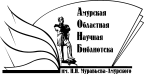 «Амурская областная научная библиотека имени Н.Н. Муравьева-АмурскогоОтдел библиографии и электронных ресурсов